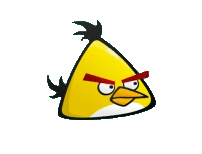 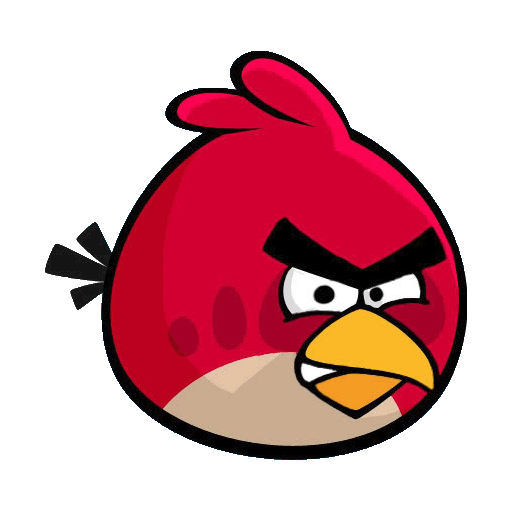 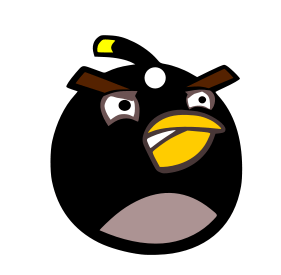 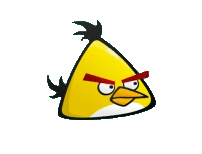 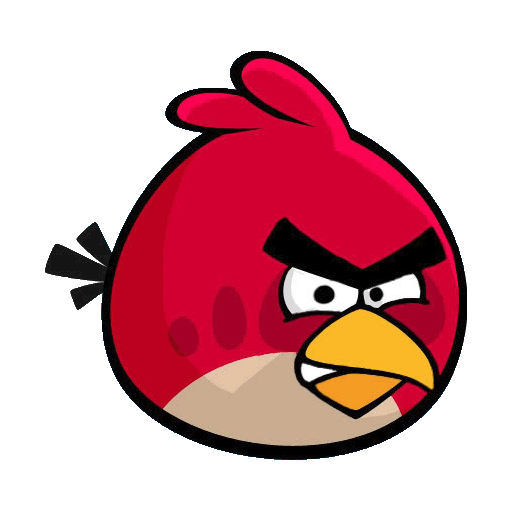 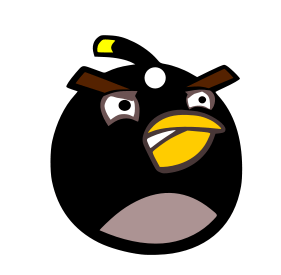 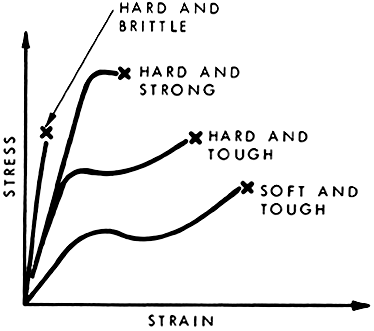 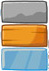 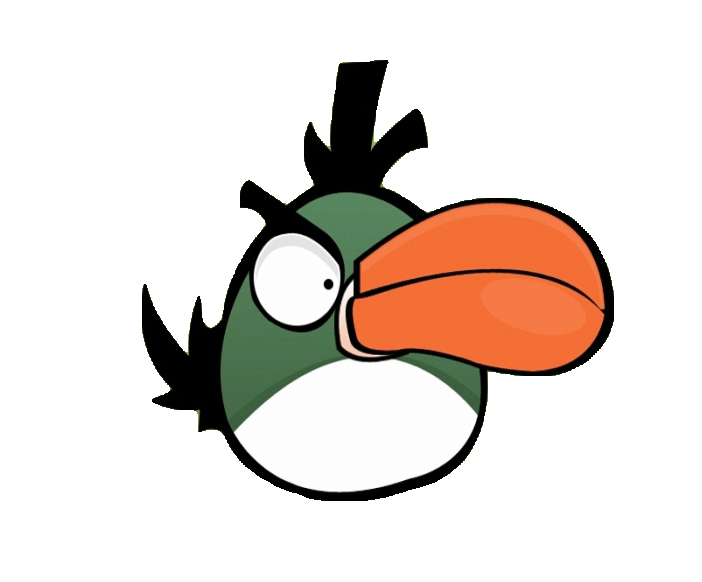 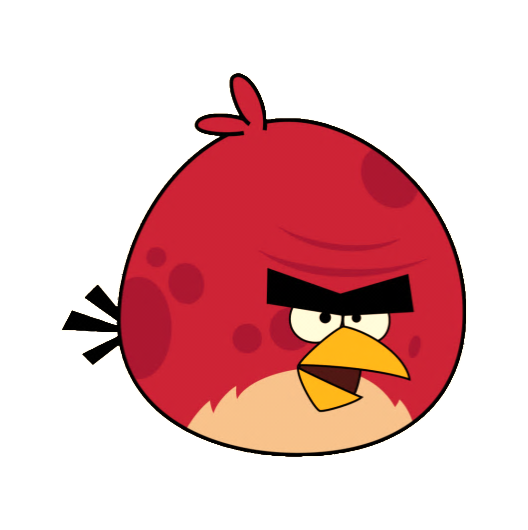 ihttp://www.wired.com/images_blogs/wiredscience/2011/11/accel_tap.jpg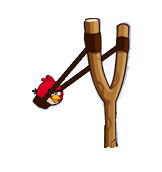 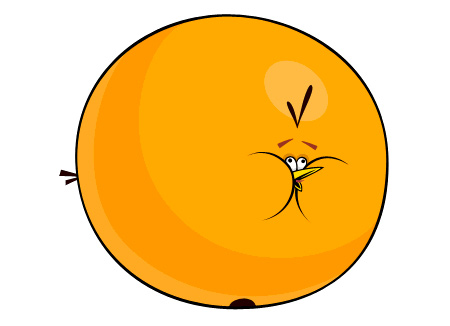 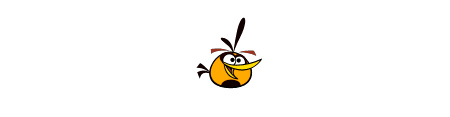 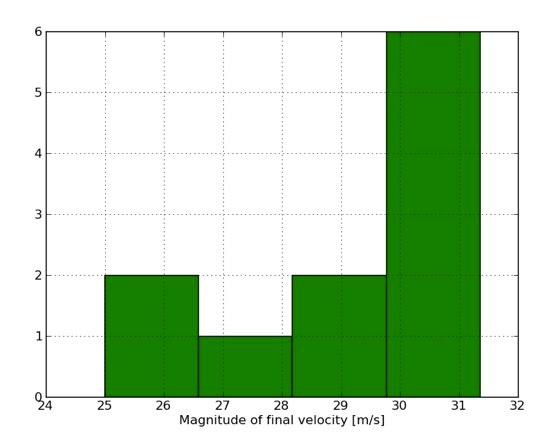 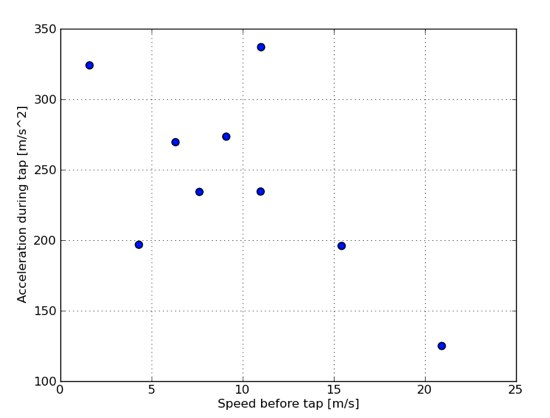 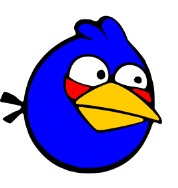 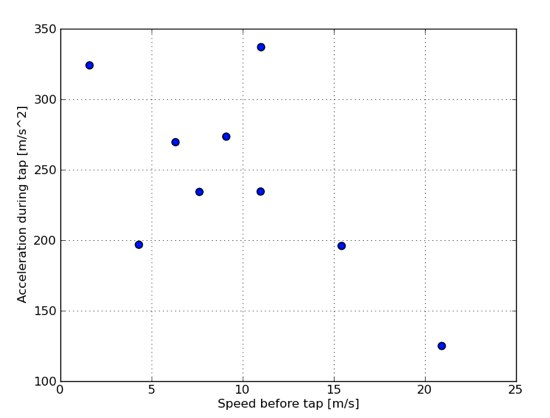 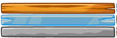 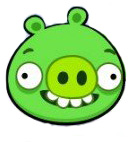 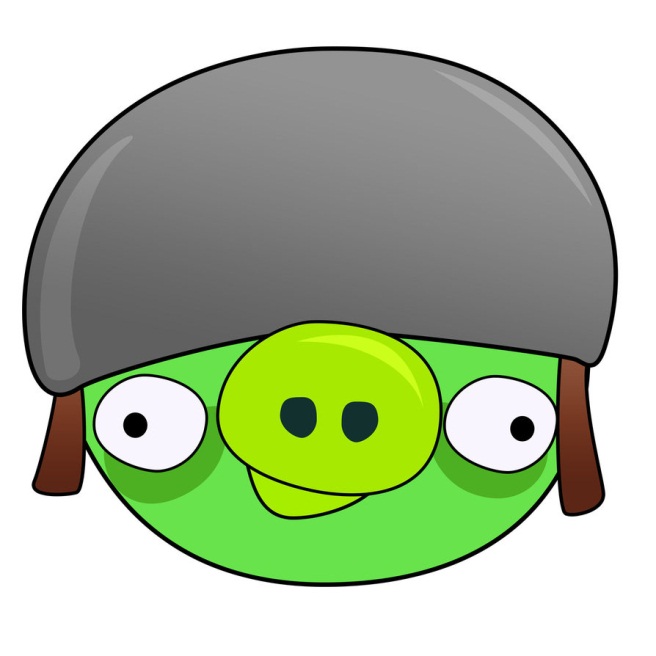 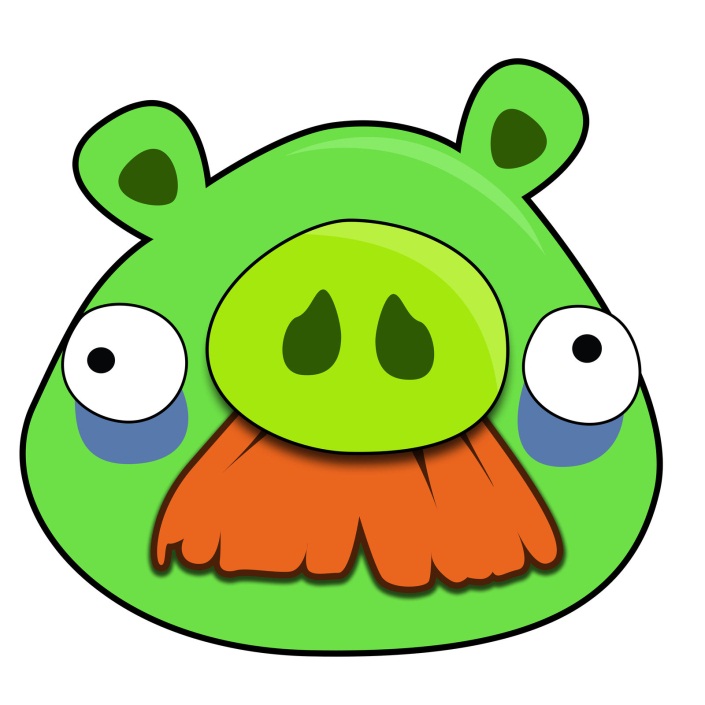 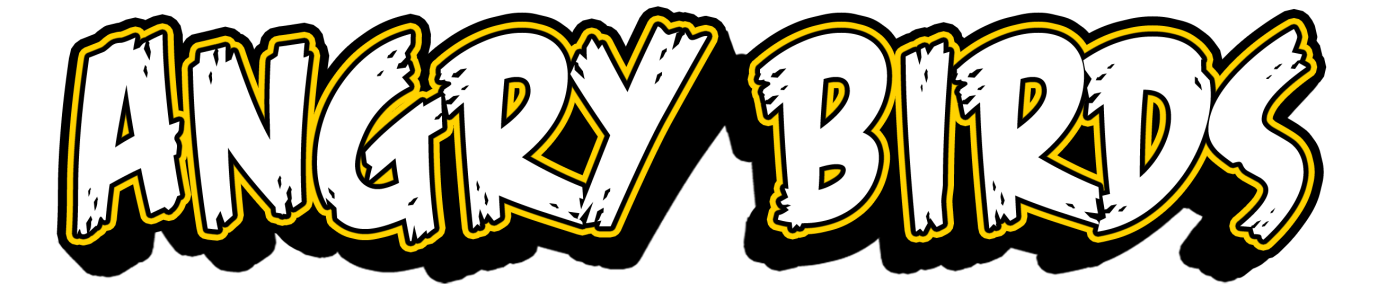 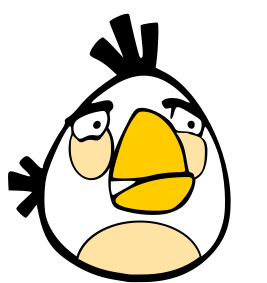 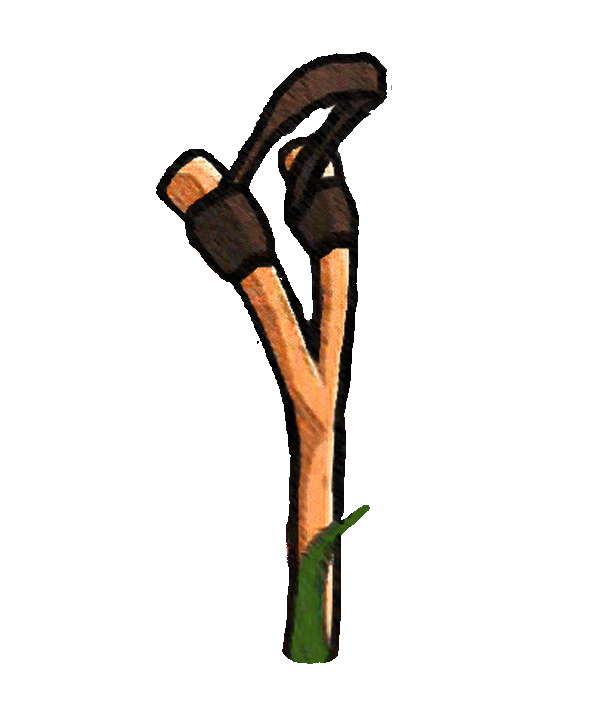 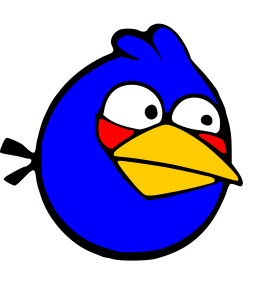 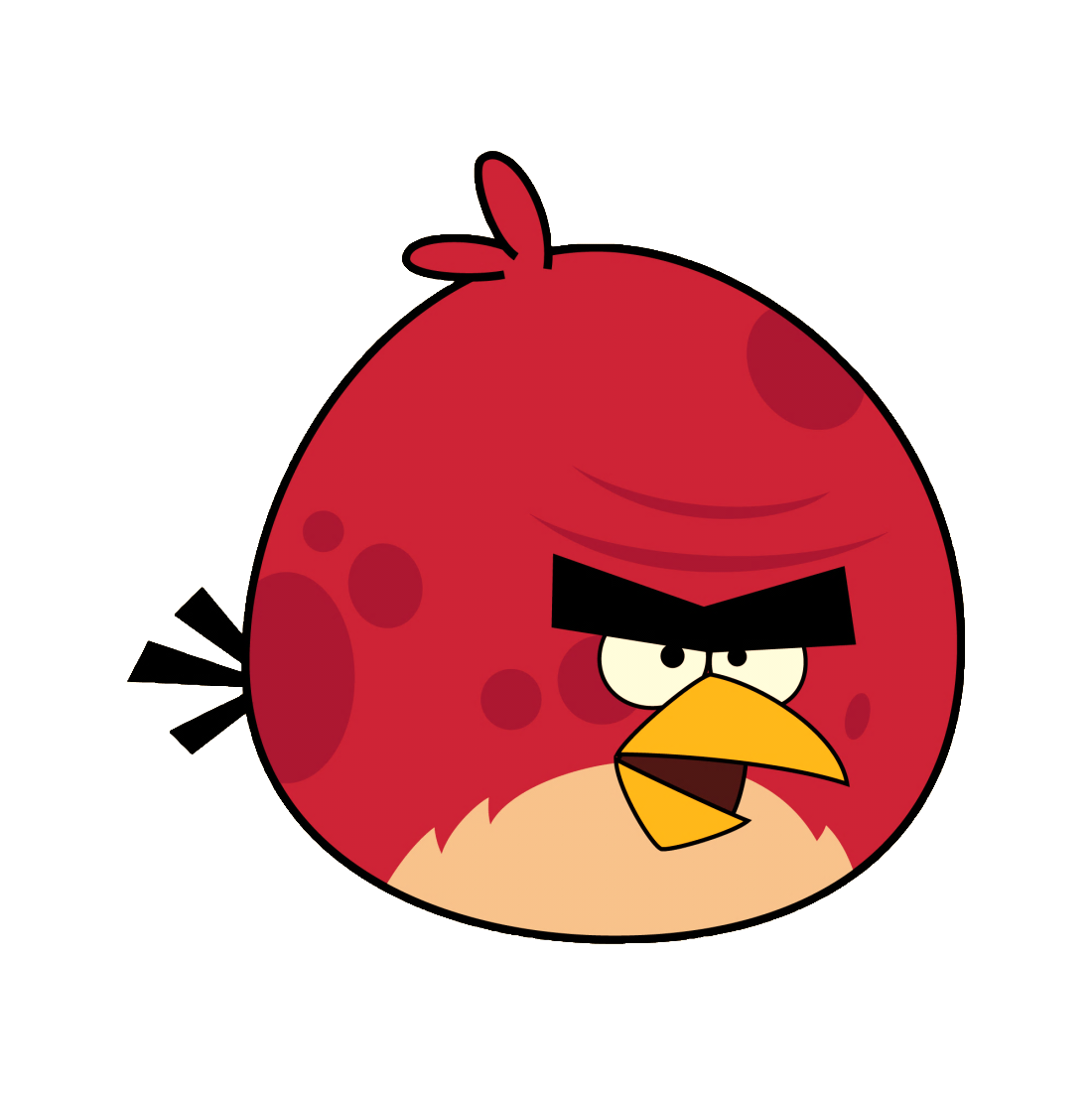 